Union pour la reconnaissance internationale du dépôt des micro-organismes aux fins de la procédure en matière de brevets (Union de Budapest)AssembléeTrente-quatrième session (19e session ordinaire)Genève, 2 – 11 octobre 2017Rapportadopté par l’assembléeL’assemblée avait à examiner les points suivants de l’ordre du jour unifié (document A/57/1) : 1, 2, 3, 4, 5, 6, 10, 12, 30 et 31.Le rapport sur ces points figure dans le rapport général (document A/57/12).M. Maximiliano Santa Cruz (Chili) a été élu président de l’assemblée; M. Wu Kai (Chine) et M. Patrick Andersson (Suède) ont été élus vice-présidents.[Fin du document]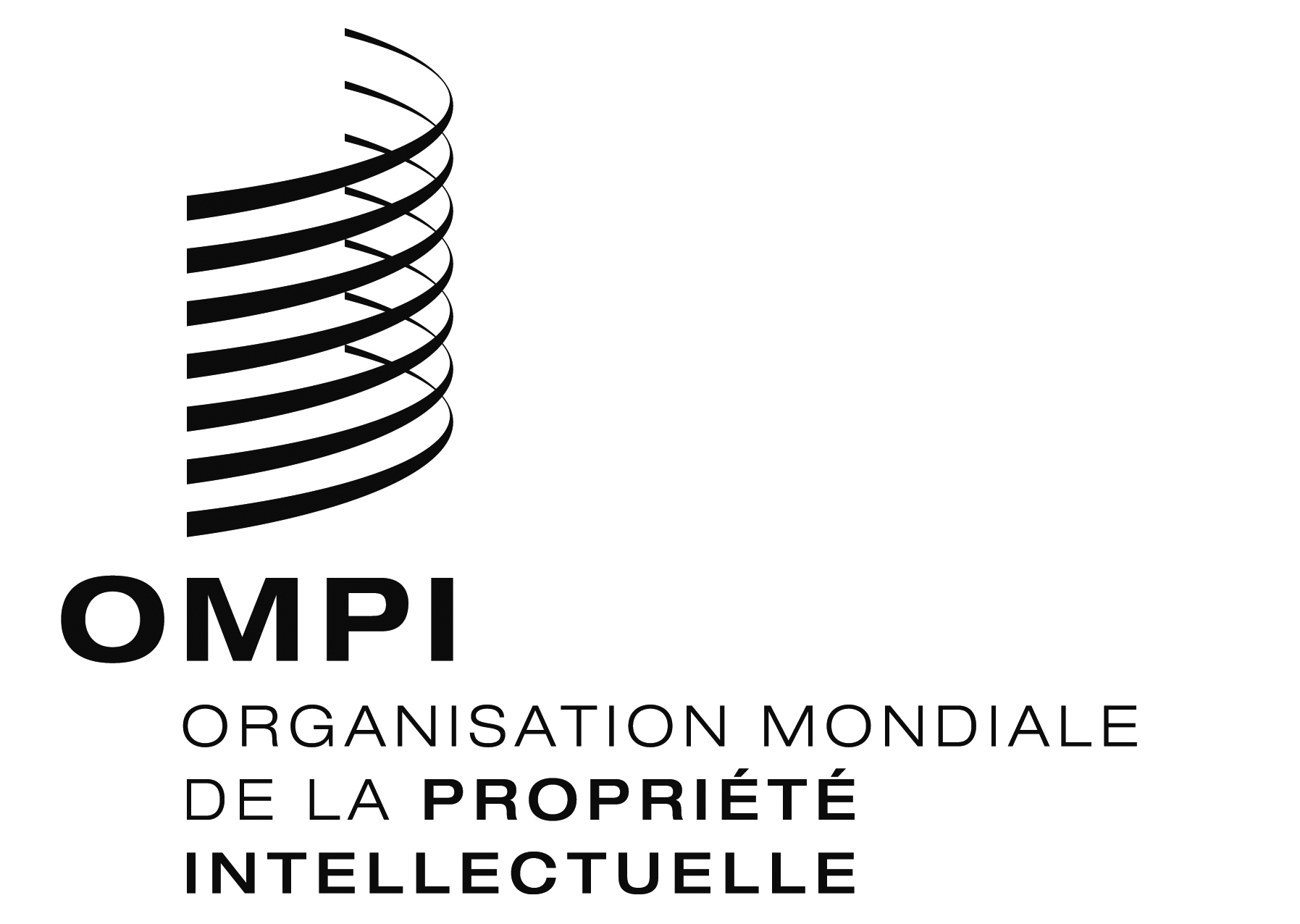 FBP/A/34/1BP/A/34/1BP/A/34/1ORIGINAL : anglaisORIGINAL : anglaisORIGINAL : anglaisDATE : 14 décembre 2017DATE : 14 décembre 2017DATE : 14 décembre 2017